Министерство здравоохранения Российской ФедерацииГосударственное бюджетное образовательное учреждениевысшего профессионального образования «МОСКОВСКИЙ ГОСУДАРСТВЕННЫЙ МЕДИКО-СТОМАТОЛОГИЧЕСКИЙ УНИВЕРСИТЕТ ИМЕНИ А.И. ЕВДОКИМОВА» ГБОУ ВПО МГМСУ им. А.И. Евдокимова Минздрава РоссииПРОГРАММА ПРАКТИКИ Цель и задачи программы практикиПеречень планируемых результатов обучения при прохождении практикиКомпетенции, закрепленные за практикойРезультаты обученияОбъем практики и виды учебной работыСодержание практикиФормы отчетности по практикеАттестационный лист о прохождении практики включает перечень теоретических вопросов и самостоятельно выполненных практических заданий. Отчет подписывается непосредственным руководителем практики и заверяется печатью. Отчет предоставляется письменноФонд оценочных средств для проведения промежуточной аттестации по практикеПаспорт фонда оценочных средств по практике представлен в Приложении 1.Фонд оценочных средств по практике.Типовые контрольные задания или иные материалы, необходимые для оценки знаний, умений, навыков, характеризующих этапы формирования компетенцийЗадания в тестовой форме:Ситуационные задачи:Задача 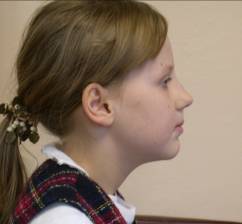 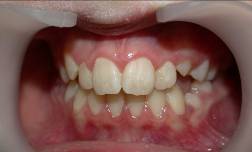 Пациентка К., 8 лет. При осмотре: тип лица – долихоцефалический. В полости рта: крупные центральные резцы (по ), 22 – небное положение места для него в зубном ряду недостаточно.Вопросы:Как называется аномалия?Каковы дополнительные методы обследования?Каков план лечения?Что говорит в пользу этого плана лечения?Какие элементы необходимо включить в аппарат?Ответ: 1.Макродентия, небное положение 12 и 22.2. а) Изучение диагностических моделей челюстей     б) Изучение боковой ТРГ головы.	     в) Изучение ортопантомограммы челюстей.3.Ортодонтическое в сочетании с удалением первых премоляров на верхней челюсти.4. Долихоцефалический тип лица.5. Вестибулярная дуга и пружины для дистал Критерии и шкала оценивания промежуточной аттестацииОценивание обучающегося на собеседованииЗащита отчета проводится в форме собеседования. Обучающийся должен уметь ответить на вопросы по сути изложенного в отчете материала и прокомментировать любую его часть. По результатам собеседования дифференцировано оценивает результативность прохождения практики.Критерии оценки отчета:1) объем и качество проделанной работы;2) самостоятельность обучающегося в организации своей деятельности при выполнении задач;3) четкость и своевременность выполнения программы практики;4) активность обучающегося.Обучающийся, работа которого признается неудовлетворительной, отстраняется от практики. По решению заведующего кафедрой ординатору назначают другие сроки прохождения практики. Учебно-методическое обеспечение, необходимое для проведения практикиОсновная и дополнительная литератураРесурсы информационно-телекоммуникационной сети «Интернет»Материально-техническая база, необходимая для проведения практикиАудиторный фонд предлагает обустроенные аудитории для проведения аудиторных занятий. Они оснащены столами, стульями, досками, техническим оборудованием. Практики проводятся на клинических базах.Для проведения аудиторных занятий используется различное оборудование.Библиотечный фонд укомплектован печатными и/или электронными изданиями основной и дополнительной учебной литературы.КафедраОртодонтииУТВЕРЖДАЮПроректор по учебной работе____________________ /И.В. Маев/«____» _____________ 20___г.М. П.Производственная Вид практикиПроизводственная (клиническая) практикаНазвание практики Стационарная. Практика по получению опыта профессиональной деятельностиСпособ и форма проведения практикиПрограмма по практикиПрограмма по практикиПроизводственная (клиническая) практикаПроизводственная (клиническая) практикаНазвание практикиНазвание практикисоставлена на основании требований Федерального государственного образовательного стандарта высшего образования по направлению подготовки/специальности (уровень подготовки кадров высшей квалификации)составлена на основании требований Федерального государственного образовательного стандарта высшего образования по направлению подготовки/специальности (уровень подготовки кадров высшей квалификации)31.08.77 ОртодонтияКод и наименование специальности/направления подготовкиКвалификация выпускникаВрач-ортодонтКвалификация выпускникаФорма обученияОчнаяОчная/очно-заочнаяСОСТАВИТЕЛИСОСТАВИТЕЛИСОСТАВИТЕЛИЛ.С. ПерсинЗаведующий кафедрой, д.м.н., профессорТ.В. РепинаАссистент, к.м.н.ПодписьФИОДолжность, степеньРАССМОТРЕНАРАССМОТРЕНАРАССМОТРЕНАРАССМОТРЕНАПРИНЯТАПРИНЯТАПРИНЯТАПРИНЯТАна заседании кафедры на заседании кафедры на заседании кафедры на заседании кафедры на заседании Ученого совета факультетана заседании Ученого совета факультетана заседании Ученого совета факультетана заседании Ученого совета факультетаортодонтииортодонтииортодонтииортодонтииНаименование кафедрыНаименование кафедрыНаименование кафедрыПротокол № Протокол № Дата                                          Номер протоколаДата                                          Номер протоколаДата                                          Номер протоколаДата                                          Номер протоколаДата                                          Номер протоколаДата                                          Номер протоколаДата                                          Номер протоколаДата                                          Номер протоколаЗаведующий кафедройЗаведующий кафедройЗаведующий кафедройЗаведующий кафедройПредседатель Ученого совета  факультета                                                                                                                                                                                                                                                                          Председатель Ученого совета  факультета                                                                                                                                                                                                                                                                          Председатель Ученого совета  факультета                                                                                                                                                                                                                                                                          Председатель Ученого совета  факультета                                                                                                                                                                                                                                                                          Л.С. ПерсинЛ.С. ПерсинЛ.С. ПерсинПодписьРасшифровка подписиРасшифровка подписиРасшифровка подписиПодписьРасшифровка подписиРасшифровка подписиРасшифровка подписиСОГЛАСОВАНОСОГЛАСОВАНОСОГЛАСОВАНОНачальник учебного управления профессионального образованияН.В. ЯрыгинДиректор фундаментальной библиотекиЕ.А. СтупаковаДолжностьПодписьРасшифровка подписиПрактикаПрактикаПрактикаОртодонтияОртодонтияОртодонтияОртодонтияОртодонтияНазвание практикиНазвание практикиНазвание практикиНазвание практикиНазвание практикиреализуется вбазовойбазовойбазовойчасти учебного плана подготовки специалиста для обучающихсяБазовой/ВариативнойБазовой/ВариативнойБазовой/ВариативнойБазовой/Вариативнойпо направлению подготовки (специальности)по направлению подготовки (специальности)по направлению подготовки (специальности)по направлению подготовки (специальности)по направлению подготовки (специальности)31.08.77 Ортодонтия31.08.77 Ортодонтия31.08.77 Ортодонтия31.08.77 Ортодонтия31.08.77 ОртодонтияКод и наименование специальности/направления подготовкиКод и наименование специальности/направления подготовкиКод и наименование специальности/направления подготовкиКод и наименование специальности/направления подготовкиКод и наименование специальности/направления подготовкиочнойочнойформы обучения.формы обучения.формы обучения.Очной/очно-заочнойОчной/очно-заочнойЦель:Цель:Цель:Цель:Цель:Закрепление теоретических знаний, развитие практических умений и навыков и формирование профессиональных компетенций врача-ортодонта.Закрепление теоретических знаний, развитие практических умений и навыков и формирование профессиональных компетенций врача-ортодонта.Закрепление теоретических знаний, развитие практических умений и навыков и формирование профессиональных компетенций врача-ортодонта.Закрепление теоретических знаний, развитие практических умений и навыков и формирование профессиональных компетенций врача-ортодонта.Закрепление теоретических знаний, развитие практических умений и навыков и формирование профессиональных компетенций врача-ортодонта.Задачи:Задачи:Задачи:Задачи:Формирование и закрепление на практике умения проводить диагностику зубо-челюстных аномалий в полном объёме.Формирование и закрепление на практике умения проводить диагностику зубо-челюстных аномалий в полном объёме.Формирование и закрепление на практике умения проводить диагностику зубо-челюстных аномалий в полном объёме.Формирование и закрепление на практике умения проводить диагностику зубо-челюстных аномалий в полном объёме.Формирование и закрепление на практике умения проводить диагностику зубо-челюстных аномалий в полном объёме.Совершенствование методов диагностики и лечения по вопросам аномалий в челюстно-лицевой области.Совершенствование методов диагностики и лечения по вопросам аномалий в челюстно-лицевой области.Совершенствование методов диагностики и лечения по вопросам аномалий в челюстно-лицевой области.Совершенствование методов диагностики и лечения по вопросам аномалий в челюстно-лицевой области.Совершенствование методов диагностики и лечения по вопросам аномалий в челюстно-лицевой области.Совершенствование знаний и практических навыков по лечению пациентов различные возрастные периоды с зубо-челюстными аномалиями.Совершенствование знаний и практических навыков по лечению пациентов различные возрастные периоды с зубо-челюстными аномалиями.Совершенствование знаний и практических навыков по лечению пациентов различные возрастные периоды с зубо-челюстными аномалиями.Совершенствование знаний и практических навыков по лечению пациентов различные возрастные периоды с зубо-челюстными аномалиями.Совершенствование знаний и практических навыков по лечению пациентов различные возрастные периоды с зубо-челюстными аномалиями.№КодСодержание компетенцииПК-3готовность к проведению противоэпидемических мероприятий, организации защиты населения в очагах особо опасных инфекций, при ухудшении радиационной обстановки, стихийных бедствиях и иных чрезвычайных ситуацияхПК-4готовность к применению социально-гигиенических методик сбора и медико-статистического анализа информации о стоматологической заболеваемостиПК-5готовность к определению у пациентов патологических состояний, симптомов, синдромов заболеваний, нозологических форм в соответствии с Международной статистической классификацией болезней и проблем, связанных со здоровьемПК-6готовность к проведению экспертизы временной нетрудоспособности и участие в иных видах медицинской экспертизыПК-7готовность к определению тактики ведения, ведению и лечению пациентов, нуждающихся в ортодонтической помощиПК-8готовность к участию в оказании медицинской помощи при чрезвычайных ситуациях, в том числе участию в медицинской эвакуацииПК-9готовность к применению природных лечебных факторов, лекарственной, немедикаментозной терапии и других методов у пациентов со стоматологической патологией, нуждающихся в медицинской реабилитации и санаторно-курортномПК-10готовность к формированию у населения, пациентов и членов их семей мотивации, направленной на сохранение и укрепление своего здоровья и здоровья окружающих, обучению пациентов основным гигиеническим мероприятиям оздоровительного характера, способствующим сохранению и укреплению здоровья, профилактике стоматологических заболеванийПК-11готовность к применению основных принципов организации и управления в сфере охраны здоровья граждан, в медицинских организациях и их структурных подразделенияхПК-12готовность к проведению оценки качества оказания стоматологической помощи с использованием основных медико-статистических показателейПК-13готовность к организации медицинской помощи при чрезвычайных ситуациях, в том числе медицинской эвакуации№Код компетенцииРезультаты обученияУк-3Знать вопросы ортодонтической помощи населению Уметь оказать помощь при чрезвычайной ситуации, в том числе медицинской эвакуации.2ПК-5Знать вопросы диагностики зубочелюстных аномалий при неотложных состояниях.Уметь  использовать алгоритм постановки диагноза в соответствии  с международной статистической классификации болезней и проблем, связанных со здоровьем.Владеть  навыком  диагностических мероприятий.3ПК-6Знать  вопросы к проведению временной нетрудоспособности ортодонтических пациентов.Уметь  принимать современные методы в различных видах медицинской экспертизы. 4ПК-7Знать основные лечебные мероприятия при зубочелюстных аномалиях среди различных возрастных групп.Уметь своевременно выделять жизненно опасные нарушения в челюстно-лицевой области.Владеть использованием методики устранения зубочелюстных аномалий, осуществлять противошоковые мероприятия.Приобрести опыт в лечении зубочелюстных аномалий.5ПК-8Знать основные мероприятия по оказанию медицинской помощи при чрезвычайных ситуациях.Уметь поставить правильный диагноз ортодонтическим пациентам.Владеть алгоритмом лечения пациентов с различным видом аппаратуры.Приобрести опыт лечения зубочелюстных аномалий.6ПК-9Знать различные реабилитационные мероприятия при патологических состояниях организма.Уметь оказывать медицинские, социальные, психологические реабилитационные мероприятия.Владеть выбором оптимального режима в период реабилитации ортодонтических пациентов.Приобрести опыт к назначению средств лечебной физкультуры, физиотерапии и рефлексотерапии.7ПК-10Знать  вопросы формирования мотивации, направленные на предупреждении зубочелюстных аномалий у населения.Уметь  принимать современные гигиенические мероприятия, направленные на предупреждение аномалий.8ПК-11Знать вопросы организации и и управления в сфере здравоохранения.Уметь использовать методы управления, в рамках своей профессиональной компетенции, в ортодонтии.9ПК-12Знать  вопросы оценки качества ортодонтического лечения.Уметь  использовать медико-статистические показатели при оказании ортодонтической помощи.10ПК-13Знать вопросы оказания первой медицинской помощи при чрезвычайных ситуациях.Уметь  оказать медицинскую эвакуацию.Общая трудоемкость практикиОбщая трудоемкость практикиОбщая трудоемкость практикиОбщая трудоемкость практикиОбщая трудоемкость практикиОбщая трудоемкость практикиПроизводственная (клиническая) практикаПроизводственная (клиническая) практикаПроизводственная (клиническая) практикаПроизводственная (клиническая) практикаПроизводственная (клиническая) практикаПроизводственная (клиническая) практикаНазвание практикиНазвание практикиНазвание практикиНазвание практикиНазвание практикиНазвание практикисоставляет66зачетных единиц2376акад. часовОрганизационная форма учебной работыОрганизационная форма учебной работыПродолжительность практикиПродолжительность практикиПродолжительность практикиПродолжительность практикиПродолжительность практикиПродолжительность практикиОрганизационная форма учебной работыОрганизационная форма учебной работызач. ед.акад. час.по семестрампо семестрампо семестрампо семестрамОрганизационная форма учебной работыОрганизационная форма учебной работызач. ед.акад. час.1234Общая трудоемкость по учебному плануОбщая трудоемкость по учебному плану662376594594594594Общая трудоемкость в неделяхОбщая трудоемкость в неделях4411111111Промежуточный контроль:00000№ разделаРаздел практикиНазвание тем раздела и их содержание№ разделаРаздел практикиНазвание тем раздела и их содержание№ разделаРаздел практикиНазвание тем раздела и их содержаниеСоциальная гигиена, общественное здоровье и организация ортодонтической помощи населениюИстория развития ортодонтииОрганизация ортодонтической и стоматологической помощиМедицинская психология, этика и деонтологияНациональный проект «Здоровье» Нормальная клиническая анатомия головыКлиническая анатомия мозгового отдела черепаКлиническая анатомия лицевого отдела черепа Диагностика в ортодонтииКлинические методы обследованияЛабораторные методы исследованияКлассификация патологии зубочелюстной системыПринципы построения диагнозаОбщие принципы и способы ортодонтического и комплексного лечения больных с патологией зубочелюстно-лицевой области Принципы лечения  патологии зубочелюстно-лицевой аномалииПланирование леченияПодготовка больного к лечениюМиотерапияПсихотерапия ЛогопедияФизиотерапияАппаратурные методы ортодонтического леченияКомплексные методы леченияОртодонтическая лабораторная техникаОбщие вопросы ортодонтической лабораторной техникиКонструктивные особенности и технологии изготовления деталей внутриротовых несъемных ортодонтических аппаратовОсновные конструкции внутриротовых несъемных ортодонтических аппаратов и приспособленийКонструктивные особенности и технологии изготовления деталей внутриротовых съемных ортодонтических аппаратовЭтиология, патогенез и профилактика зубочелюстных аномалий и деформацийРост, развитие, формирование лица и зубочелюстной системы в нормеЭтиология, патогенез  зубочелюстных аномалий и деформацийПрофилактика зубочелюстных аномалий и деформацийАномалии и деформации зубов и зубных рядовКлинические разновидности аномалий зубов и зубных рядовОбщие принципы леченияВозрастные особенности леченияКонструирование и клинико-лабораторные этапы изготовления ортодонтических аппаратов, применяемых для леченияАномалии окклюзииРазновидности аномалий окклюзии в сагиттальном, вертикальнои и трансверсальном  направлении Дефекты зубов, зубных рядов и заболевания краевого пародонтаДефекты коронок зубов, Дефекты зубных рядовКлинико-биологические основы ортодонтического лечения (приспособительно-компенсаторные системы)Особенности конструирования зубных протезов для детей и подростковВозрастные особенности протезирования зубовЗаболевания пародонтаТравма в челюстно-лицевой области. Пороки развития лица, челюстиТравма в челюстно-лицевой областиВрожденные пороки развития лица и челюстейДеформации челюстей, обусловленные воспалительными, травматическими и неопластическими заболеваниями№ п/пФормы отчетностиАттестационный листОценочные средстваКоличествоЗадания в тестовой форме500Ситуационные задачи50Представлен аппарат     1) регулятор функции Френкеля     2) Андрезена-Гойпля     3) Персина*     4) позиционер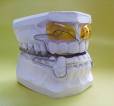 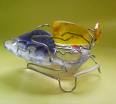 Оценка Требования к знаниямОтлично«Отлично»  выставляется обучающемуся, показавшему полные и глубокие знания программы практики,  способность к их систематизации и клиническому мышлению, а также способность применять приобретенные знания в стандартной и нестандартной ситуацииХорошо«Хорошо» выставляется обучающемуся, показавшему  хорошие/серьезные знания программы практики, способному применять приобретенные знания в стандартной ситуации, но не достигшему способности к их систематизации и клиническому мышлению, а также  к применению их в нестандартной ситуацииУдовлетворительно«Удовлетворительно»  выставляется обучающемуся, показавшему слабые знания, но владеющему основными разделами программы практики, необходимым минимумом  знаний и  способному применять их по образцу в стандартной ситуацииНеудовлетворительно«Неудовлетворительно»  выставляется обучающемуся, показавшему поверхностные знания, что не позволяет ему применять приобретенные знания даже по образцу в стандартной ситуации№ п/пНаименование№ п/пНаименованиеПерсин Л.С.      Ортодонтия. Диагностика и лечение зубочелюстно-лицевых аномалий и деформаций: учебник /Л.С. Персин. - М.: ГЭОТАР-Медиа, 2015. - 638 с.: ил. (401 экз.)Персин Л.С.      Стоматология детского возраста: учебник в трех частях /Л.С. Персин. - 2-е изд., перераб. и доп. - М.: ГЭОТАР-МедиаЧасть 3: Ортодонтия. - 2016. - 237 с.: цв.ил. (300 экз.)Янушевич О.О.      Ортодонтия. Ситуационные задачи: учебное пособие /О.О. Янушевич, Л.С. Персин, А.Б. Слабковская. - М.: ГЭОТАР-Медиа, 2016. - 191 с.: цв.ил. (300 экз.)Тестовые задания по ортодонтии: практикум для системы послевузовского образования\ Под.ред.Л.С.Персина.-М.:Медицина,2012.-161 с. ил. (702 экз)Слабковская  А. Б. Ортодонтия. Диагностика и лечение трансверсальных аномалий окклюзии: монография / А. Б. Слабковская, Л. С. Персин. - М.: Балто принт, 2010. - 228 с.: цв.ил. (700 экз.)  Аникиенко А.А. Аппаратурное ортодонтическое лечение и его подчинение физиологическим законам раздражения /А.А. Аникиенко, Н.В. Панкратова, Л.С. Персин. – М.: МИА, 2010.- 111 с.: ил. (1000 экз.)      Местное обезболивание в стоматологии: Учебное пособие  /Под ред. Э.А. Базикяна.- М.: ГЭОТАР – Медиа, 2012.- 142 с.: цв. ил. (100 экз.) Пропедевтическая стоматология - основы ортодонтии: методическая разработка для студентов /Э.А. Базикян [и др.]. - М.: МГМСУ, 2014. - 38 с.: ил. (690 экз.Рабинович С.А. Обезболивание в стоматологии: учебно-методическое пособие для студ. стомат. фак-ов /С.А. Рабинович, Е.Н. Анисимова, Л.А. Аксамит. - М.: МГМСУ, 2014. - 128 с.: цв.ил. (308 экз.)Базикян Э.А. Основы ортодонтии в разделе пропедевтической стоматологии: методическая разработка /Э.А. Базикян, Г.И. Лукина, Д.А. Селезнёв.- М.: МГМСУ, 2010.- 41 с.: цв.ил. (172 экз.) № п/пНаименование ресурсаАдрес сайта№ п/пНаименование ресурсаАдрес сайтаНовости профессионального общества ортоодонтовwww.Ortodontam.proИнформация для ортодонтовDoctorpersin.ruИнформационный справочникOrtodont-moskva.ruПри реализации образовательной программы для проведения практикиПроизводственная (клиническая) практикаНазвание практикииспользуются следующие компоненты материально-технической базы:Аудиторный фондМатериально-технический фондБиблиотечный фонд№ п/пПеречень баз№ п/пПеречень базЦентр стоматологии челюстно-лицевой хирургии ул. Вучетича 9а, клинический центр ортодонтии, лечебные залы, кабинет функциональной диагностики, лекционный зал№ п/пНаименование раздела практикиОборудованиеСоциальная гигиена, общественное здоровье и организация ортодонтической помощи населениюМультимедийная установка, компьютер, рентгенограммы, антропометрические расчеты моделей челюстей, расчет ТРГ головы в боковой и прямой проекции по различным методикам. Нормальная клиническая анатомия головыМультимедийная установка, компьютер, рентгенограммы, антропометрические расчеты моделей челюстей, расчет ТРГ головы в боковой и прямой проекции по различным методикам, черепа. Диагностика в ортодонтииМультимедийная установка, компьютер, рентгенограммы, антропометрические расчеты моделей челюстей, расчет ТРГ головы в боковой и прямой проекции по различным методикам, функциональные пробыОбщие принципы и способы ортодонтического и комплексного лечения больных с патологией зубочелюстно-лицевой области Мультимедийная установка, компьютер, рентгенограммы, антропометрические расчеты моделей челюстей, расчет ТРГ головы в боковой и прямой проекции по различным методикам, съёмные и несъёмные лечебные аппараты, профилактические аппараты, ретанционные аппараты.Ортодонтическая лабораторная техникаМультимедийная установка, компьютер, рентгенограммы, антропометрические расчеты моделей челюстей, расчет ТРГ головы в боковой и прямой проекции по различным методикам, артикуляторы, аклюдаторы.Этиология, патогенез и профилактика зубочелюстных аномалий и деформацийМультимедийная установка, компьютер, рентгенограммы, антропометрические расчеты моделей челюстей, расчет ТРГ головы в боковой и прямой проекции по различным методикам.Аномалии и деформации зубов и зубных рядовМультимедийная установка, компьютер, рентгенограммы, антропометрические расчеты моделей челюстей, расчет ТРГ головы в боковой и прямой проекции по различным методикам.Аномалии окклюзииМультимедийная установка, компьютер, рентгенограммы, антропометрические расчеты моделей челюстей, расчет ТРГ головы в боковой и прямой проекции по различным методикам, аклюдаторы,артикуляторы.Дефекты зубов, зубных рядов и заболевания краевого пародонтаМультимедийная установка, компьютер, рентгенограммы, антропометрические расчеты моделей челюстей, расчет ТРГ головы в боковой и прямой проекции по различным методикам.Травма в челюстно-лицевой области. Пороки развития лица, челюстиМультимедийная установка, компьютер, рентгенограммы, антропометрические расчеты моделей челюстей, расчет ТРГ головы в боковой и прямой проекции по различным методикам.